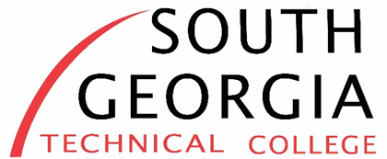 Facilities Manager - PTFacilities Manager - PTFacilities Manager - PTFacilities Manager - PTCampus:CordeleCordeleCordeleGeneral Duties:Trains, assigns, directs, supervises and evaluates the work of employees engaged in performing skilled and semi-skilled buildings and grounds maintenance and repair duties;  Supervises and participates in the repair and maintenance of college buildings, college equipment and vehicles;  Plans and directs renovation projects as assigned;   Completes carpentry projects;  Uses, distributes and maintains materials, tools and equipment;  Supervises and participates in grounds maintenance activities, including installing and maintaining landscaping and parking lots;  Responds to emergency requests for repairs; Maintains records and logs of items such as time and materials expended on each work order and brief description of work performed;  Maintains fire alarms, extinguishers, sprinkler and security systems; Applies insecticides by use of sprayer as directed and by adhering to necessary safety precaution; All other duties as assigned.Trains, assigns, directs, supervises and evaluates the work of employees engaged in performing skilled and semi-skilled buildings and grounds maintenance and repair duties;  Supervises and participates in the repair and maintenance of college buildings, college equipment and vehicles;  Plans and directs renovation projects as assigned;   Completes carpentry projects;  Uses, distributes and maintains materials, tools and equipment;  Supervises and participates in grounds maintenance activities, including installing and maintaining landscaping and parking lots;  Responds to emergency requests for repairs; Maintains records and logs of items such as time and materials expended on each work order and brief description of work performed;  Maintains fire alarms, extinguishers, sprinkler and security systems; Applies insecticides by use of sprayer as directed and by adhering to necessary safety precaution; All other duties as assigned.Trains, assigns, directs, supervises and evaluates the work of employees engaged in performing skilled and semi-skilled buildings and grounds maintenance and repair duties;  Supervises and participates in the repair and maintenance of college buildings, college equipment and vehicles;  Plans and directs renovation projects as assigned;   Completes carpentry projects;  Uses, distributes and maintains materials, tools and equipment;  Supervises and participates in grounds maintenance activities, including installing and maintaining landscaping and parking lots;  Responds to emergency requests for repairs; Maintains records and logs of items such as time and materials expended on each work order and brief description of work performed;  Maintains fire alarms, extinguishers, sprinkler and security systems; Applies insecticides by use of sprayer as directed and by adhering to necessary safety precaution; All other duties as assigned.Education Requirements:High School Diploma or GED *AND* Three (3) years of related experienceHigh School Diploma or GED *AND* Three (3) years of related experienceHigh School Diploma or GED *AND* Three (3) years of related experienceMinimum Qualifications:Knowledge of the tools, equipment, materials and practices of building and grounds maintenance; Knowledge of custodial tools, supplies and techniques; Knowledge of safety policies and procedures; Knowledge of plumbing, electrical and HVAC system maintenance and repair; Skill in the operation of computers and job related software programs; Decision making and problem solving skills; Skill in the supervision of personnel; Skill in interpersonal relations and in dealing with the public; Oral and written communication skillsKnowledge of the tools, equipment, materials and practices of building and grounds maintenance; Knowledge of custodial tools, supplies and techniques; Knowledge of safety policies and procedures; Knowledge of plumbing, electrical and HVAC system maintenance and repair; Skill in the operation of computers and job related software programs; Decision making and problem solving skills; Skill in the supervision of personnel; Skill in interpersonal relations and in dealing with the public; Oral and written communication skillsKnowledge of the tools, equipment, materials and practices of building and grounds maintenance; Knowledge of custodial tools, supplies and techniques; Knowledge of safety policies and procedures; Knowledge of plumbing, electrical and HVAC system maintenance and repair; Skill in the operation of computers and job related software programs; Decision making and problem solving skills; Skill in the supervision of personnel; Skill in interpersonal relations and in dealing with the public; Oral and written communication skillsPreferred Qualifications:n/a n/a n/a Physical Demands:Ability to push, pull, stoop, kneel, crouch frequently; Walking and standing 4-8 hours; Must be able to grip, hold and turn object in his/her hands and ability to exert 50-100 lbs. of force occasionally and/or 25-49 lbs. of force frequently; Near Vision — The ability to see details at close range (within a few feet of the observer).Ability to push, pull, stoop, kneel, crouch frequently; Walking and standing 4-8 hours; Must be able to grip, hold and turn object in his/her hands and ability to exert 50-100 lbs. of force occasionally and/or 25-49 lbs. of force frequently; Near Vision — The ability to see details at close range (within a few feet of the observer).Ability to push, pull, stoop, kneel, crouch frequently; Walking and standing 4-8 hours; Must be able to grip, hold and turn object in his/her hands and ability to exert 50-100 lbs. of force occasionally and/or 25-49 lbs. of force frequently; Near Vision — The ability to see details at close range (within a few feet of the observer).Compensation:Part-time position. The hourly rate for this position will commensurate with experience.Part-time position. The hourly rate for this position will commensurate with experience.Part-time position. The hourly rate for this position will commensurate with experience.Benefits:This is a part-time temporary position; max of 29 hours per week and does not include benefits or a promise of future full-time employment.This is a part-time temporary position; max of 29 hours per week and does not include benefits or a promise of future full-time employment.This is a part-time temporary position; max of 29 hours per week and does not include benefits or a promise of future full-time employment.Reports to:VP of Facilities and the Asst VP of Academic AffairsVP of Facilities and the Asst VP of Academic AffairsVP of Facilities and the Asst VP of Academic AffairsAvailabilityMust have availability to work flexible schedule, including evening, some travel is required.  Must have availability to work flexible schedule, including evening, some travel is required.  Must have availability to work flexible schedule, including evening, some travel is required.  Application Deadline:Until filledUntil filledUntil filledApplication Instructions:Please complete our SGTC application on our website www.southgatech.edu access this by clicking on the link Careers @ SGTC. For further assistance call the Human Resources Office at (229) 931-2454 or (229) 931-2450 or by emailing Erika.Carrillo@southgatech.edu or Suzanne.Singletary@southgatech.edu. Please complete our SGTC application on our website www.southgatech.edu access this by clicking on the link Careers @ SGTC. For further assistance call the Human Resources Office at (229) 931-2454 or (229) 931-2450 or by emailing Erika.Carrillo@southgatech.edu or Suzanne.Singletary@southgatech.edu. Please complete our SGTC application on our website www.southgatech.edu access this by clicking on the link Careers @ SGTC. For further assistance call the Human Resources Office at (229) 931-2454 or (229) 931-2450 or by emailing Erika.Carrillo@southgatech.edu or Suzanne.Singletary@southgatech.edu. Notices:Pursuant to college policy, a thorough background investigation, including a criminal history check, shall be conducted on all candidates prior to being hired for any position with SGTC.Pursuant to college policy, a thorough background investigation, including a criminal history check, shall be conducted on all candidates prior to being hired for any position with SGTC.Pursuant to college policy, a thorough background investigation, including a criminal history check, shall be conducted on all candidates prior to being hired for any position with SGTC.Position Number:00183999Job Code:10058